RENSEIGNEMENTS PERSONNELS			Date :  DU PARENTNom et prénom :  	Date de naissance :  Adresse du domicile :  Adresse e-mail :        	Numéro de téléphone :  Langues parlées :  Dans le cadre des activités HAMAC, il est obligatoire d’être couvert par une Assurance Responsabilité civile familiale. En possédez-vous une ?   	Si non, êtes-vous disposé à en contracter une ?   

Comment avez-vous connu l’existence de HAMAC ?

DU OU DES ENFANT(S)Nom et prénom :  	Date de naissance :  Nom et prénom :  	Date de naissance :  Nom et prénom :  	Date de naissance :  Date :  			Signature : 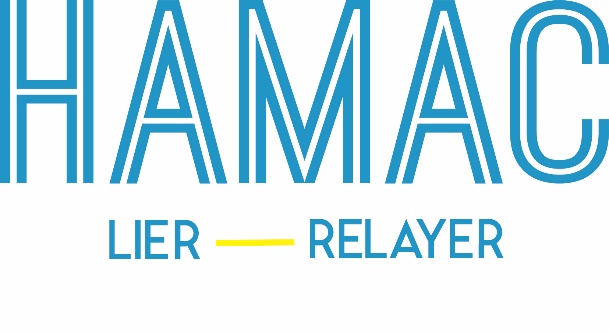 